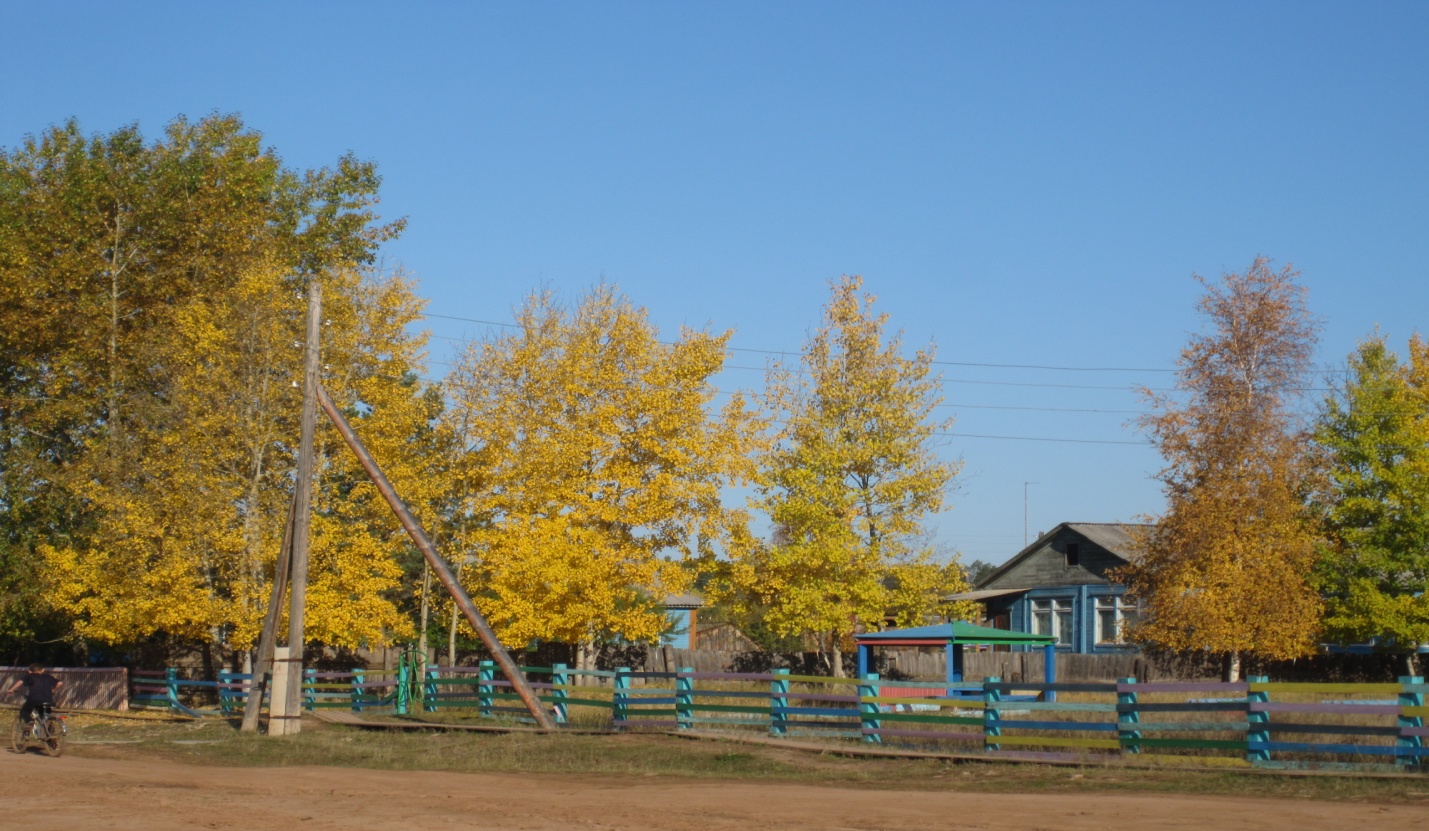 № 9  от 07.09 .2012 г.           Официально в номере:   О проведении публичных слушаний по проекту «Правила землепользования и застройки» муниципального образования Брусничное сельское поселение Нижнеилимского района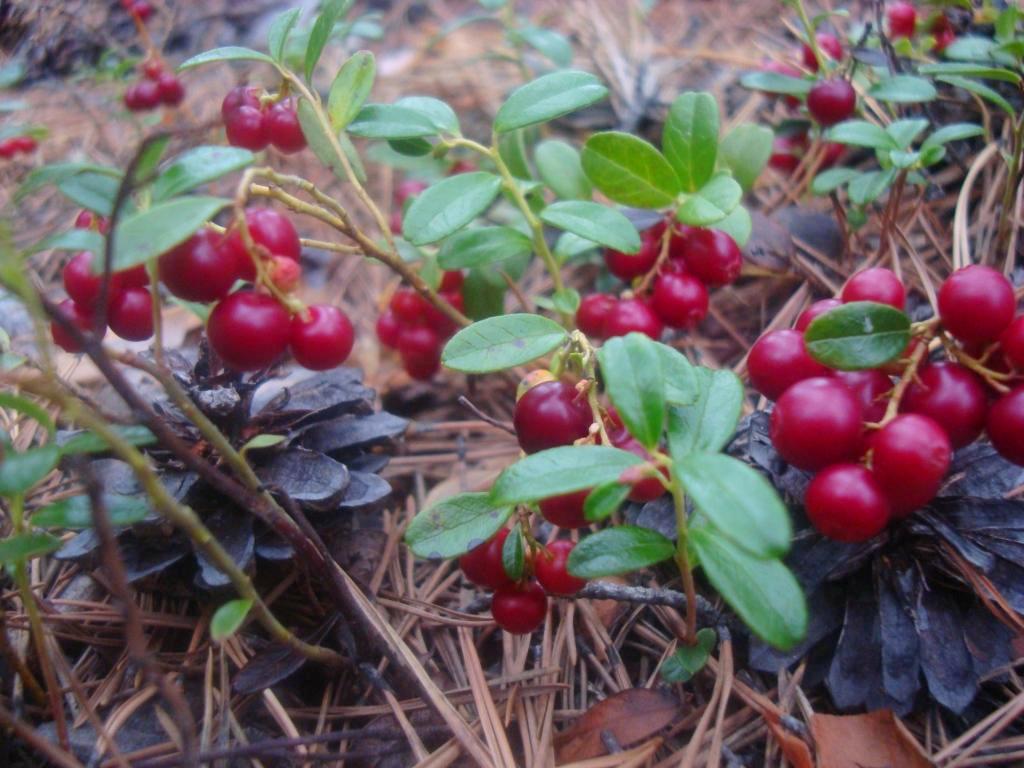 Российская ФедерацияИркутская областьНижнеилимский муниципальный районАДМИНИСТРАЦИЯ БРУСНИЧНОГО СЕЛЬСКОГО ПОСЕЛЕНИЯ___________________________________________________________ПОСТАНОВЛЕНИЕ	от «  6»  сентября   2012 г. №    49       п.Брусничный	«О проведении публичных слушаний по проекту «Правила землепользования и застройки» муниципального образования Брусничное сельское поселениеНижнеилимского района»В целях соблюдения прав человека на благоприятные условия жизнедеятельности, прав и законных интересов правообладателей земельных участков и объектов капитального строительства и с целью обсуждения и выявления мнения жителей по проекту   плана «Землепользования и застройки»   муниципального образования «Брусничное сельское поселение» Нижнеилимского района, руководствуясь Градостроительным кодексом  Российской Федерации, ст. 28 Федерального закона от 06.10.2003г. №131-ФЗ «Об общих принципах организации местного самоуправления в Российской Федерации», Уставом   муниципального образования « Брусничное сельское поселение», Решением Думы Брусничного сельского  поселения от 28.08.2012 года № 36 «Об утверждении Порядка организации и проведения публичных слушаний по проекту «Правила землепользования и застройки», Администрация  Брусничного сельского поселенияПОСТАНОВЛЯЕТ:1. Назначить проведение публичных слушаний по проекту « Правила землепользования и застройки»   муниципального образования Брусничное сельское поселение Нижнеилимского района на 5 октября 2012 года в 14.30 часов в здании  администрации  муниципального образования Брусничное сельское поселение », расположенного по адресу: п.Брусничный, дом 9. 2. Органом, уполномоченным на проведение публичных слушаний по проекту  « Правил землепользования и застройки»   муниципального образования Брусничное сельское поселение Нижнеилимского района определить Администрацию Брусничного сельского  поселения.3. Создать комиссию по проведению публичных слушаний по проекту «Правила землепользования и застройки»   муниципального образования Брусничное сельское поселение     (Приложение 1).4. Утвердить Положение о порядке работы Комиссии по проведению публичных слушаний по проекту «Правил землепользования и застройки  муниципального образования Брусничное сельское поселение (Приложение 2).5. Утвердить порядок учета предложений и замечаний граждан в обсуждении проекта « Правила землепользования и застройки»    муниципального образования Брусничное сельское поселение  (Приложение 3).6. Утвердить План мероприятий по проведению публичных слушаний (Приложение 4).7. Опубликовать проект  «Правила землепользования и застройки»     муниципального образования Брусничного сельского поселения в СМИ газета «Вестник  Администрации и Думы  муниципального образования Брусничное сельское поселения» и разместить на официальном сайте администрации Брусничного сельского поселения.8. Контроль за исполнением данного Постановления оставляю за собой. Глава Брусничного сельскогопоселения Нижнеилимского района                             С.Н.АнисимоваПриложение 1							к Постановлению администрации							Брусничного сельского поселения							от « 6» сентября  2012г. № 49 Состав комиссии по проведению публичных слушаний по проекту «Правила землепользования и застройки»  муниципального образования  Брусничное сельское поселение Нижнеилимского районаПредседатель комиссии:Анисимова С.Н  – глава Брусничного сельского поселенияЗаместитель председателя:Беляева Е.В – зам.председателя Думы Брусничное сельское поселениеСекретарь комиссии: Белореченская О.Ю – ведущий специалист администрации Брусничного сельского поселенияЧлены комиссии:Славатинская О.А – ведущий специалист администрации Брусничного сельского поселенияЧеканова Т.В – депутат Думы Брусничного сельского поселенияПриложение 2							к Постановлению администрации							Брусничное сельское  поселения							от « 6» сентября  2012г. № 49 Положение о порядке работы Комиссии по проведению публичных слушаний по проекту «Правила землепользования и застройки»   муниципального образования Брусничное сельское поселениеОбщие положения1.1. Настоящее Положение регулирует компетенцию, регламент работы Комиссии (далее Комиссия) по проведению публичных слушаний и порядок принятия Комиссией решений.1.2. Комиссия является коллегиальным органом, который на основании законодательства Российской Федерации, правовых актов органов местного самоуправления, заключений соответствующих служб, органов, учреждений и организаций в соответствии с настоящим Положением полномочиями осуществляет подготовку, проведение и подведение итогов публичных слушаний по проекту « Правила землепользования и застройки»    муниципального образования Брусничного сельского поселения  Нижнеилимского района.  Задачи, функции и полномочия Комиссии 2.1.	Задачами Комиссии являются:2.1.1. проведение в установленном порядке публичных слушаний по проекту               « Правила землепользования и застройки»;2.1.2. информирование жителей Брусничного сельского поселения о программах его развития, выявление общественного мнения, предложений и рекомендаций по проекту          « Правила землепользования и застройки;2.1.3. подготовка заключения Комиссии по итогам публичных слушаний проекта  «Правила землепользования и застройки».2.2. Функциями Комиссии являются:2.2.1. составление плана мероприятий публичных слушаний;2.2.2. определение перечня организаций, должностных лиц, специалистов и граждан, привлекаемых для проведения плановых мероприятий публичных слушаний;2.2.3. ознакомление участников публичных слушаний и заинтересованных лиц с материалами, выносимыми на публичные слушания, и информирование указанных лиц о дате, времени и месте проведения мероприятий публичных слушаний;2.2.4. организация и проведение мероприятий публичных слушаний;2.2.5. составление протокола при проведении мероприятий, заседаний Комиссии и публичных слушаний;2.2.6. сбор, обработка и анализ информации, полученной в процессе публичных слушаний для подготовки заключения о результатах публичных слушаний проекта                 « Правила землепользования и застройки»;2.2.7. иные предусмотренные законом и правовыми актами органов местного самоуправления функции;2.3. Полномочия Комиссии:2.3.1. принятие решений о форме, теме и содержании планируемого мероприятия публичного слушания, составе приглашенных специалистов, составе аудитории приглашенных участников мероприятия, месте, времени, сроке и продолжительности мероприятия;2.3.2. утверждение плана мероприятий, подлежащих проведению в процессе публичных слушаний;2.3.3. утверждение текста объявления о проведении публичных слушаний по проекту « Правила землепользования и застройки» и текстов информационных сообщений, публикуемых в процессе публичных слушаний от имени Комиссии;2.3.4. определение времени и места приема замечаний и предложений участников публичных слушаний;2.3.5. утверждение протоколов публичных слушаний;2.3.6. утверждение заключения по итогам публичных слушаний проекта «Правил землепользования и застройки»Порядок проведения заседаний Комиссии и принятия решений3.1. Периодичность заседаний Комиссии определяется председателем Комиссии в рабочем порядке по мере необходимости принятия оперативного решения по вопросам, находящимся в компетенции Комиссии.Место, дата и время заседаний Комиссии устанавливаются председателем Комиссии.В случае отсутствия председателя Комиссии его полномочия осуществляются заместителем председателя Комиссии.3.3. Заседания Комиссии ведет ее председатель или заместитель. 3.4. Повестка заседания Комиссии утверждается ее председателем и доводится до сведения членов Комиссии в оперативном порядке.3.5. Комиссия вправе принимать решения по входящим в ее компетенцию вопросам, если на ее заседании присутствует не менее 2/3 от общего числа членов Комиссии.3.6. Решения по вопросам, находящимся в компетенции Комиссии, принимаются после их обсуждения и изучения представленных документов по результатам голосования (простым большинством голосов).В случае равенства голосов решающим является голос председателя Комиссии.3.7. Результаты публичных слушаний по проекту «Правила землепользования и застройки» оформляются заключением Комиссии.3.8. Протоколы заседаний Комиссии и протоколы программных мероприятий публичных слушаний по проекту «Правила землепользования и застройки» оформляются заключением Комиссии, приобщаются к заключению Комиссии, а также брошюруются в папки и хранятся в архиве Администрации Брусничного сельского поселения в течение нормативного срока определенного для градостроительной документации.3.9. По истечении установленного срока приема предложений и замечаний Комиссия прекращает прием предложений и замечаний и приступает к их обработке, обобщению и анализу. Предложения, замечания и их анализ прилагаются к материалам публичного слушания по проекту«Правила землепользования и застройки»    и оформляются протоколами.По результатам заседаний Комиссии протокол публичного слушания в окончательном виде должен быть составлен не позднее 15 дней с даты заседания Комиссии по подведению итогов публичного слушания. В срок не позднее 10 рабочих дней с момента составления протокола публичного слушания комиссия готовит заключение о результатах публичного слушания. В срок не позднее 25 дней со дня завершения публичного слушания Комиссия представляет протокол(ы) и заключение о результатах публичного слушания Главе   муниципального образования Брусничное сельское поселение.Приложение 3							к Постановлению администрации							Брусничного сельского поселения							от « 6» сентября 2012г. №  49 ПОРЯДОКучета предложений граждан по проекту « Правила землепользования и застройки»
  муниципального образования Брусничное сельское поселение  Нижнеилимского района и участия граждан в его обсуждении 1. Предложения граждан по проекту «Правила землепользования и застройки»   муниципального образования Брусничное сельское поселение     принимаются от граждан Российской Федерации, постоянно проживающих на территории Брусничного муниципального образования Брусничного сельского поселения и достигших возраста 18 лет. 2. Предложения физических, юридических, заинтересованных лиц по проекту  «Правил землепользования и застройки» могут быть представлены, как в устной (на публичных слушаниях) так и в письменной форме. 3. Предложения по проекту «Правил землепользования и застройки»  принимаются в рабочие дни с 9-00 до 17-00 часов по адресу: п.Брусничный, дом 9, помещение администрации Брусничного сельского поселения, либо могут быть направлены по почте по адресу: 665693, Иркутская область, Нижнеилимский район, п.Брусничный, дом 9, администрация Брусничного сельского поселения, с пометкой на конверте:  Предложения по проекту  «Правила землепользования и застройки»  ". 4. Поступившие в письменном виде предложения граждан рассматриваются на заседании Комиссии по проведению публичных слушаний по проекту  «Правила землепользования и застройки»   и выносятся на публичные слушания.  5. Информация о результатах рассмотрения предложений граждан по проекту   «Правила землепользования и застройки»  подлежит опубликованию в средствах массовой информации в течение 10 дней после окончания публичных слушаний. 6. По просьбе граждан, направивших предложения по проекту  «Правила землепользования и застройки», им сообщается в письменной или устной форме о результатах рассмотрения их предложений в срок, указанный в пункте 5 настоящего Порядка.Приложение 4							к Постановлению администрации							Брусничного сельского поселения							от « 6» сентября  2012г. №  49ПЛАНмероприятий по подготовке и проведению публичных слушаний по проекту               « Правила землепользования и застройки»   муниципального образования Брусничное сельское  поселение  Нижнеилимского района    РОССИЙСКАЯ ФЕДЕРАЦИЯИркутская областьНижнеилимский муниципальный районДУМА БРУСНИЧНОГО СЕЛЬСКОГО ПОСЕЛЕНИЯРЕШЕНИЕ от «28» августа 2012г. № 36 Об утверждении Порядка организации и проведения публичных слушаний по проекту «Правила землепользования и застройки» в Брусничном  сельском  поселении  Нижнеилимского  района.Руководствуясь статьей 28 Федерального закона от 06.10.2003 № 131-ФЗ "Об общих принципах организации местного самоуправления в Российской Федерации", Уставом Брусничного муниципального образования, Дума Брусничного сельского поселения Нижнеилимского районаРЕШИЛА:1. Утвердить Порядок организации и проведения публичных слушаний по проекту «Правила землепользования и застройки» в Брусничном  сельском  поселении  Нижнеилимского  района. (Приложение 1).2. Настоящее Решение вступает в силу с  момента опубликования в СМИ «Вестник администрации  и  Думы Брусничного  сельского  поселения».3. Контроль за исполнением  настоящего Решения Думы оставляю за собой. Глава Брусничногомуниципального образования                                                    Анисимова  С.Н.Приложение 1к Решению Думы Брусничногосельского поселения№ 36 от «28» августа 2012 годаПорядокорганизации и проведения публичных слушаний по проекту «Правила землепользования и застройки» в Брусничном  сельском  поселении  Нижнеилимского  района. Статья 1. Общие положения1. Настоящий Порядок организации и проведения публичных слушаний по проекту «Правила землепользования и застройки» в Брусничном  сельском  поселении  Нижнеилимского  района разработан в целях соблюдения прав человека на благоприятные условия жизнедеятельности, прав и законных интересов правообладателей земельных участков и (или) объектов капитального строительства, находящихся на территории Брусничного муниципального образования, обеспечения участия жителей Брусничного муниципального образования в осуществлении градостроительной деятельности на территории Брусничного муниципального образования и выявления мнения жителей Брусничного муниципального образования и иных лиц, права и интересы которых могут затрагиваться при осуществлении градостроительной деятельности на территории Брусничного  муниципального образования.2. Публичные слушания по проекту «Правила землепользования и застройки» в Брусничном  сельском  поселении  Нижнеилимского (далее - публичные слушания) организуются и проводятся в соответствии с Градостроительным кодексом Российской Федерации, Федеральным законом от 06.10.2003 № 131-ФЗ "Об общих принципах организации местного самоуправления в Российской Федерации", Уставом Брусничного муниципального образования и настоящим Порядком.3. Органом, уполномоченным на проведение публичных слушаний, является администрация Брусничного  сельского  поселения (далее - Администрация).Статья 2. Участники публичных слушаний1. Правом участвовать в публичных слушаниях обладают жители Брусничного  сельского   поселения, достигшие к моменту проведения публичных слушаний возраста 18 лет, а также иные физические и юридические лица, которые в соответствии с Градостроительным кодексом Российской Федерации и настоящим Порядком являются участниками публичных слушаний.2. Публичные слушания проводятся на территории Брусничного сельского поселения. В случае внесения изменений в генеральный план в отношении части территории Брусничного   муниципального образования публичные слушания проводятся с участием правообладателей земельных участков и (или) объектов капитального строительства, находящихся в границах территории Брусничного муниципального образования, в отношении которой осуществлялась подготовка указанных изменений.Статья 3. Порядок организации публичных слушаний1. Публичные слушания назначаются главой Брусничного муниципального образования как главой администрации Брусничного сельского  поселения, в соответствии с Уставом Брусничного  муниципального образования. В постановлении администрации Брусничного  сельского поселения о проведении публичных слушаний указываются:- тема публичных слушаний;- план работы по организации публичных слушаний;- время и место проведения публичных слушаний;- сведения о должностном лице администрации Брусничного сельского поселения, председательствующем на публичных слушаниях (далее - председательствующий);- место размещения материалов проекта «Правила землепользования и застройки» в Брусничном  сельском  поселении  Нижнеилимского  района для предварительного ознакомления участниками публичных слушаний;- срок принятия Администрацией предложений и замечаний, касающихся проекта «Правила землепользования и застройки» в Брусничном  сельском  поселении  Нижнеилимского  района (далее - предложения и замечания) от участников публичных слушаний;- дата, время и место проведения собрания участников публичных слушаний.2. Срок проведения публичных слушаний с момента оповещения жителей Брусничного  муниципального образования о времени и месте проведения публичных слушаний до дня официального опубликования заключения о результатах публичных слушаний составляет 5 (пять) недель.3. Постановление администрации Брусничного  сельского  поселения о назначении публичных слушаний подлежит опубликованию в порядке, установленном для официального опубликования муниципальных правовых актов, иной официальной информации, и размещается на официальном сайте администрации Брусничного  сельского поселения в информационно-телекоммуникационной сети "Интернет".4. Информирование участников публичных слушаний о времени и месте проведения публичных слушаний осуществляется посредством публикации постановления администрации Брусничного  сельского поселения о проведении публичных слушаний в средствах массовой информации и размещения этого постановления на официальном сайте администрации Брусничного  сельского  поселения.С момента опубликования постановления администрации Брусничного  сельского поселения о проведении публичных слушаний участники публичных слушаний считаются оповещенными о времени и месте проведения публичных слушаний.5. В целях доведения до населения информации о содержании проекта «Правила землепользования и застройки» в Брусничном  сельском  поселении  Нижнеилимского  района Администрация в обязательном порядке организует выставки, экспозиции демонстрационных материалов проекта «Правила землепользования и застройки» в Брусничном  сельском  поселении  Нижнеилимского  района, выступления представителей органов местного самоуправления, разработчиков проекта «Правила землепользования и застройки» в Брусничном  сельском  поселении  Нижнеилимского  района, на собрании жителей, в печатных средствах массовой информации, по радио и телевидению.Статья 4. Порядок проведения публичных слушаний1. При проведении публичных слушаний всем заинтересованным лицам обеспечиваются равные возможности для выражения своего мнения.2. Участники публичных слушаний вправе представить в Администрацию свои предложения и замечания, касающиеся проекта «Правила землепользования и застройки» в Брусничном  сельском  поселении  Нижнеилимского  района для включения их в протокол публичных слушаний.Предложения и замечания представляются участниками публичных слушаний в письменном виде в Администрацию в срок проведения публичных слушаний. Предложения и замечания могут быть направлены почтовой и факсимильной связью, по электронной почте, нарочным и подлежат регистрации Администрацией.В случае, если в предложениях и замечаниях не указаны фамилия гражданина, направившего предложения и замечания, и почтовый адрес, по которому должен быть направлен ответ, ответ на предложения и замечания не дается.В случае, если текст предложений и замечаний не поддается прочтению, ответ на предложения и замечания не дается и они не подлежат рассмотрению, о чем в течение семи дней со дня регистрации предложений и замечаний сообщается гражданину, направившему предложения и замечания.В предложениях и замечаниях должны быть указаны:- фамилия, имя, отчество, регистрация по месту жительства, номер телефона физического лица, представляющего предложения и замечания;- наименование, организационно-правовая форма юридического лица, представляющего предложения и замечания, его место нахождения;- ссылки на абзац, пункт, часть, статью или чертеж проекта «Правила землепользования и застройки» в Брусничном  сельском  поселении  Нижнеилимского  района, в который предлагается внести предложения и (или) замечания;- извлечение из текста или чертежа проекта «Правила землепользования и застройки» в Брусничном  сельском  поселении  Нижнеилимского  района, в который предлагается внести предложения и (или) замечания;- текст или чертеж проекта «Правила землепользования и застройки» в Брусничном  сельском  поселении  Нижнеилимского  района с учетом представленного предложения и (или) замечания.При представлении предложений и замечаний правообладателями земельных участков и объектов капитального строительства, расположенных на территории Брусничного  муниципального образования, лицами, законные интересы которых могут быть нарушены в связи с реализацией проекта«Правила землепользования и застройки» в Брусничном  сельском  поселении  Нижнеилимского  района, представляются документы, подтверждающие права обладания земельными участками и объектами капитального строительства, а также подтверждающие законные интересы лиц, права которых могут быть нарушены в связи с реализацией проекта «Правила землепользования и застройки» в Брусничном  сельском  поселении  Нижнеилимского  района, если такие предложения и замечания касаются соответственно земельных участков и объектов капитального строительства, расположенных на территории Брусничного муниципального образования.3. В период проведения публичных слушаний проводится собрание участников публичных слушаний (далее - собрание), дата, время и место проведения которого указывается в постановлении администрации Брусничного  сельского поселения о проведении публичных слушаний.Председательствующим на собрании является также председательствующий на публичных слушаниях. Председательствующий на собрании назначает секретаря собрания.4. До начала собрания Администрация регистрирует участников публичных слушаний, прибывших на собрание. При регистрации участники публичных слушаний предъявляют:- физические лица - документ, удостоверяющий личность с регистрацией по месту жительства,- представители юридических лиц - заверенную копию свидетельства о государственной регистрации юридического лица, документ, удостоверяющий их полномочия, и документ, удостоверяющий личность.В листе регистрации участников публичных слушаний указывается фамилия, имя, отчество, место регистрации по месту жительства, реквизиты документа, удостоверяющего личность физического лица, реквизиты документа, подтверждающего представительство юридического лица и реквизиты документа, удостоверяющего личность представителя юридического лица.Лица, не прошедшие регистрацию, к участию в собрании не допускаются.5. Перед началом обсуждения проекта «Правила землепользования и застройки» в Брусничном  сельском  поселении  Нижнеилимского  района участники публичных слушаний информируются председательствующим на собрании:- о вопросах, подлежащих обсуждению на собрании;- о перечне должностных лиц отраслевых органов администрации Брусничного  сельского поселения, органов местного самоуправления Брусничного  сельского поселения, разработчика проекта «Правила землепользования и застройки» в Брусничном  сельском  поселении  Нижнеилимского  района, иных специалистах и экспертах, приглашенных для выступлений перед участниками публичных слушаний, (далее - докладчики) и времени их выступлений;- о предельной продолжительности выступлений участников публичных слушаний;- о порядке представления замечаний и предложений в ходе проведения собрания;- о назначении секретаря собрания.6. Предложения и замечания, представленные участниками публичных слушаний до начала собрания, рассматриваются председательствующим на публичных слушаниях совместно с Администрацией и разработчиком проекта «Правила землепользования и застройки» в Брусничном  сельском  поселении  Нижнеилимского  района и обсуждаются участниками публичных слушаний на собрании.Во время проведения собрания председательствующим на публичных слушаниях, представителями Администрации и разработчика проекта «Правила землепользования и застройки» в Брусничном  сельском  поселении  Нижнеилимского  района, участниками публичных слушаний рассматриваются и обсуждаются предложения и замечания, представленные участниками публичных слушаний в ходе проведения собрания. Участники публичных слушаний не принимают решений по существу обсуждаемого проекта «Правила землепользования и застройки» в Брусничном  сельском  поселении  Нижнеилимского  района, и не проводят голосований.Предложения и замечания, представленные участниками публичных слушаний, носят рекомендательный характер.7. Во время проведения собрания секретарем собрания ведется протокол собрания, в котором фиксируются:- дата, место, время начала и окончания проведения собрания;- количество присутствующих на собрании;- вопросы, подлежащие обсуждению на собрании;- фамилия, имя, отчество докладчиков и выступающих лиц, участвующих в собрании участников публичных слушаний, содержание докладов и выступлений, поступивших вопросов и ответов;- замечания и предложения, поступившие от участников собрания в ходе проведения собрания участников публичных слушаний, а также общее количество и содержание замечаний и предложений, поступивших до начала проведения собрания участников публичных слушаний.Протокол собрания подписывается председательствующим на собрании участников публичных слушаний и секретарем собрания участников публичных слушаний.8. Процесс проведения публичных слушаний оформляется протоколом публичных слушаний, в котором указываются:- дата, место, время начала и окончания проведения публичных слушаний;- реквизиты постановления администрации Брусничного  сельского поселения о назначении публичных слушаний и дата его официального опубликования (обнародования) в средствах массой информации и размещения на официальном сайте администрации  Брусничного  сельского поселения;- состав проекта «Правила землепользования и застройки» в Брусничном  сельском  поселении  Нижнеилимского  района, поступившего для проведения публичных слушаний, и его разработчик;- дата начала и дата окончания приема предложений и замечаний от участников публичных слушаний;- дата, место, время начала и окончания проведения собрания;- количество участников публичных слушаний, принявших участие в собрании и представивших в Администрацию предложения и замечания;- общее количество поступивших в Администрацию предложений и замечаний, их содержание и результат рассмотрения на соответствие предмету публичных слушаний, законодательству Российской Федерации, Иркутской области, нормативным правовым актам Думы Брусничного сельского поселения и администрации Брусничного сельского поселения, фамилия, имя, отчество участников публичных слушаний, представивших предложения и замечания.Протокол публичных слушаний ведется секретарем публичных слушаний, подписывается председательствующим на публичных слушаниях и секретарем публичных слушаний.К протоколу публичных слушаний прикладываются протокол собрания, а также все поступившие письменные предложения и замечания.9. Итогом проведения публичных слушаний является составление заключения о результатах публичных слушаний по проекту «Правила землепользования и застройки» в Брусничном  сельском  поселении  Нижнеилимского  района, которое подготавливается секретарем публичных слушаний в течение пяти дней с даты подписания протокола публичных слушаний и подписывается председательствующим на публичных слушаниях.В заключении о результатах публичных слушаний по проекту «Правила землепользования и застройки» в Брусничном  сельском  поселении  Нижнеилимского  района указывается:- дата составления заключения о результатах публичных слушаний;- дата, место, время начала и окончания проведения публичных слушаний;- реквизиты постановления администрации Брусничного сельского поселения о назначении публичных слушаний и дата его опубликования в порядке, установленном для официального опубликования муниципальных правовых актов, иной официальной информации, и размещения на официальном сайте администрации Брусничного сельского поселения в информационно-телекоммуникационной сети "Интернет";- разработчик проекта «Правила землепользования и застройки» в Брусничном  сельском  поселении  Нижнеилимского  района;- рекомендация о принятии решения о согласии с проектом «Правила землепользования и застройки» в Брусничном  сельском  поселении  Нижнеилимского  района и направлении его в Думу Брусничного  сельского поселения, или об отклонении проекта «Правила землепользования и застройки» в Брусничном  сельском  поселении  Нижнеилимского  района и о направлении на доработку с учетом поступивших предложений и замечаний, при наличии положительного результата рассмотрения таких предложений и замечаний.Заключение о результатах публичных слушаний по проекту «Правила землепользования и застройки» в Брусничном  сельском  поселении  Нижнеилимского  района подлежит опубликованию в средствах массовой информации и размещению на официальном сайте администрации Брусничного сельского поселения в течение десяти дней с даты его подписания председательствующим на публичных слушаниях.10. Глава Брусничного муниципального образования с учетом заключения о результатах публичных слушаний принимает решение:1) о согласии с проектом «Правила землепользования и застройки» в Брусничном  сельском  поселении  Нижнеилимского  района и направлении его в Думу Брусничного  сельского поселения;2) об отклонении проекта «Правила землепользования и застройки» в Брусничном  сельском  поселении  Нижнеилимского  района и о направлении его на доработку.Учредители:                                                                   Администрация и Дума Брусничного сельского поселенияГлавный редактор - Анисимова С.Н.Ответственный за выпуск – Белореченская О.Ю. «Вестник» Администрации и Думы Брусничного  сельскогоПоселения выходит 1 раз в месяц Бесплатно Тираж 20 экз.Ул. Ленина №9 тел. 51-1-60№Наименование мероприятияДата и время проведенияМесто проведения1Прием замечаний и предложений по проекту « Правила землепользования и застройки» До 6 сентября в рабочие дни с 9.00 час до 17.00 часЗдание администрации Брусничного сельского поселения  2Регистрация участников публичных слушаний  6 сентября 2012 гс  14.00 часЗдание администрации Брусничного сельского поселения3Доклад с демонстрацией проектных материалов. Выступления участников слушаний  6 сентября 2012 г    с 14.30- 15.30  Здание администрации Брусничного сельского поселения